DSWD DROMIC Report on the Fire Incident in Brgy. Ampusungan, Bakun, Benguet05 April 2022, 6PMSituation OverviewOn 11 February 2022, at around 9:30 in the morning, a residential fire incident transpired in Barangay Ampusungan, Bakun, Benguet.Source: DSWD-Field Office (FO) CARStatus of Affected Areas and Population  A total of two (2) families or five (5) persons were affected by the fire incident in Brgy. Ampusungan, Bakun, Benguet (see Table 1).Table 1. Number of Affected Families / Persons  Source: DSWD-FO CARStatus of Displaced Population Outside Evacuation CentersThere are two (2) families or five (5) persons currently staying with their relatives and/or friends (see Table 2). Table 2. Number of Displaced Families / Persons Outside Evacuation Centers  Source: DSWD-FO CARDamaged HousesA total of one (1) house was totally damaged by the fire incident (see Table 3).Table 3. Number of Damaged Houses  Source: DSWD-FO CARCost of Humanitarian Assistance ProvidedA total of ₱32,614.46 worth of assistance was provided to the affected families; of which ₱17,614.46 was from DSWD and ₱15,000.00 from the Local Government Unit (LGU) (see Table 4).Table 4. Cost of Assistance Provided to Affected Families / Persons  Source: DSWD-FO CARPhoto Documentation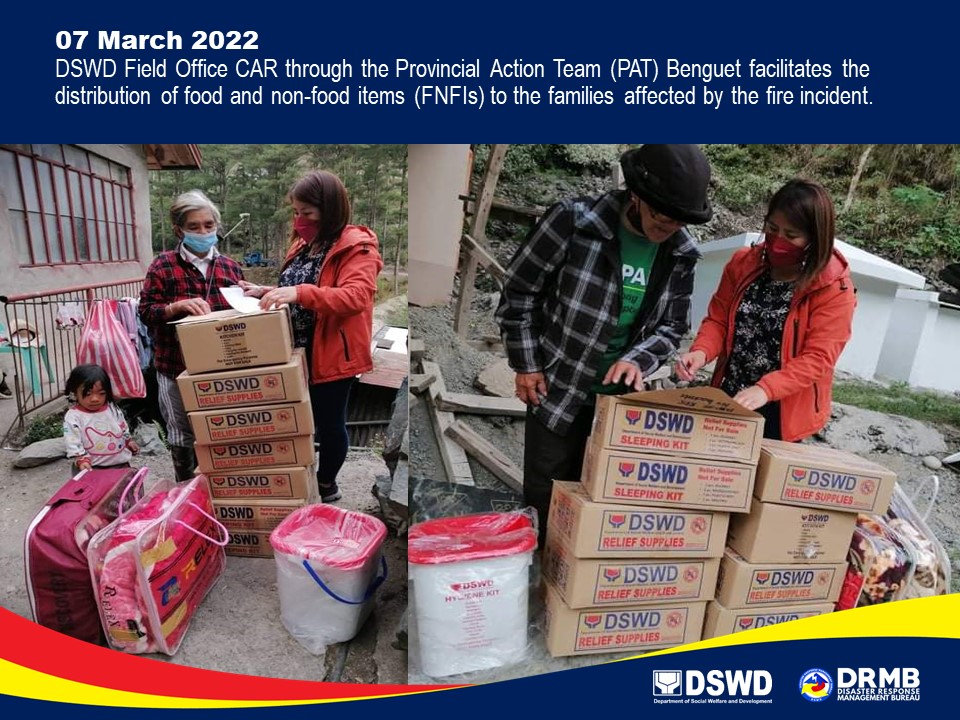 *****This terminal report is based on the latest report submitted by DSWD-FO CAR on 18 March 2022. The Disaster Response Operations Monitoring and Information Center (DROMIC) of DSWD-DRMB continues to closely coordinate with DSWD-FO CAR for any request of Technical Assistance and Resource Augmentation (TARA). REGION / PROVINCE / MUNICIPALITY  NUMBER OF AFFECTED  NUMBER OF AFFECTED  NUMBER OF AFFECTED REGION / PROVINCE / MUNICIPALITY  NUMBER OF AFFECTED  NUMBER OF AFFECTED  NUMBER OF AFFECTED REGION / PROVINCE / MUNICIPALITY  Barangays  Families  Persons REGION / PROVINCE / MUNICIPALITY  Barangays  Families  Persons GRAND TOTAL1  2 5 CAR1  2  5 Benguet1  2  5  Bakun1  2  5 REGION / PROVINCE / MUNICIPALITY  NUMBER OF DISPLACED  NUMBER OF DISPLACED  NUMBER OF DISPLACED  NUMBER OF DISPLACED REGION / PROVINCE / MUNICIPALITY  OUTSIDE ECs  OUTSIDE ECs  OUTSIDE ECs  OUTSIDE ECs REGION / PROVINCE / MUNICIPALITY  Families  Families  Persons  Persons REGION / PROVINCE / MUNICIPALITY  CUM  NOW  CUM  NOW GRAND TOTAL 2  2  5  5 CAR 2  2  5  5 Benguet 2  2  5  5   Bakun 2  2  5  5 REGION / PROVINCE / MUNICIPALITY NO. OF DAMAGED HOUSES NO. OF DAMAGED HOUSES NO. OF DAMAGED HOUSES REGION / PROVINCE / MUNICIPALITY NO. OF DAMAGED HOUSES NO. OF DAMAGED HOUSES NO. OF DAMAGED HOUSES REGION / PROVINCE / MUNICIPALITY NO. OF DAMAGED HOUSES NO. OF DAMAGED HOUSES NO. OF DAMAGED HOUSES REGION / PROVINCE / MUNICIPALITY  Total  Totally  Partially GRAND TOTAL1  1 - CAR 1  1 - Benguet 1  1 -   Bakun 1  1  - REGION / PROVINCE / MUNICIPALITY  COST OF ASSISTANCE  COST OF ASSISTANCE  COST OF ASSISTANCE  COST OF ASSISTANCE  COST OF ASSISTANCE REGION / PROVINCE / MUNICIPALITY  COST OF ASSISTANCE  COST OF ASSISTANCE  COST OF ASSISTANCE  COST OF ASSISTANCE  COST OF ASSISTANCE REGION / PROVINCE / MUNICIPALITY  COST OF ASSISTANCE  COST OF ASSISTANCE  COST OF ASSISTANCE  COST OF ASSISTANCE  COST OF ASSISTANCE REGION / PROVINCE / MUNICIPALITY  DSWD  LGU  NGOs  OTHERS  GRAND TOTAL GRAND TOTAL17,614.46  15,000.00 - - 32,614.46 CAR17,614.46  15,000.00 - - 32,614.46 Benguet17,614.46  15,000.00 - - 32,614.46  Bakun17,614.46  15,000.00  -  -  32,614.46 Prepared by:PHIL JOBERT A. ZALDIVARReleased by:RODEL V. CABADDU